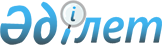 Риддер қаласы бойынша коммуналдық қалдықтардың түзілу және жинақталу нормаларын бекіту туралыШығыс Қазақстан облысы Риддер қалалық мәслихатының 2023 жылғы 6 қыркүйектегі № 7/3-VIII шешімі
      Қазақстан Республикасы Экологиялық кодексінің 365-бабы, 3-тармағының, 2) тармақшасына, Қазақстан Республикасының "Қазақстан Республикасындағы жергілікті мемлекеттік басқару және өзін-өзі басқару туралы" Заңының 6-бабы 1-тармағының 15) тармақшасына сәйкес, Риддер қалалық мәслихаты ШЕШІМ ҚАБЫЛДАДЫ:
      1. Риддер қаласы бойынша коммуналдық қалдықтардың түзілу және жинақталу нормалары осы шешімнің қосымшасына сәйкес бекітілсін.
      2. Осы шешім оның алғашқы ресми жарияланған күнінен кейін күнтізбелік он күн өткен соң қолданысқа енгізіледі. Риддер қаласы бойынша коммуналдық қалдықтардың түзілу және жинақталу нормалары
					© 2012. Қазақстан Республикасы Әділет министрлігінің «Қазақстан Республикасының Заңнама және құқықтық ақпарат институты» ШЖҚ РМК
				
      Риддер қалалық мәслихатының төрағасы 

Е. Нужных
Риддер қалалық мәслихатының 
"06" қыркүйек 2023 жыл 
№ 7/3 - VIII шешіміне 
қосымша
№    
Коммуналдық қалдықтарды жинақтау объектісі
Есептік бірлік
1 есептік бірлікке жылдық норма, м3 (текше метр)
1
Жайлы және жайлы емес үйлер
1 тұрғын
1,96
2
Жатақханалар, интернаттар, балалар үйлері, қарттар үйлері және сол сияқтылар
1 орын
1,2
3
Қонақ үйлер, санаторийлер, демалыс үйлері
1 орын
1,17
4
Балабақшалар, бөбекжайлар және басқа да мектепке дейінгі мекемелер
1 орын
0,49
5
Мекемелер, ұйымдар, офистер, кеңселер, банктер, байланыс бөлімшелері
1 қызметкер
1,62
6
Емханалар, медициналық орталықтар
1 келіп кету
0,59
7
Ауруханалар, өзге де емдеу-сауықтыру мекемелері
1 төсек-орын
6,00
8
Мектептер және өзге де оқу орындары
1 оқушы
0,41
9
Мейрамханалар, дәмханалар, басқада көніл көтеретін ғимараттар және қоғамдық тамақтану мекемелері
1 отыратын орын
2,31
10
Театрлар, кинотеатрлар, концерт залдары, түнгі клубтар, ойынханалар, ойын автоматтарының залы, интернет-кафелер, компьютерлік клубтар
1 отыратын орын
0,32
11
Мұражайлар, көрмелер
Жалпы аудаңы1 м2
0,022
12
Стадиондар, спорт алаңдары
Жоба бойынша 1 орын
-
13
Спорт, би және ойын залдары
Жалпы алаңы 1 м2
0,036
14
Азық-түлік, өнеркәсіптік тауар дүкендері, супермаркеттер
Сауда алаңы 1 м2
1,08
15
Машиналардан сату
Сауда орнының 1 м2
-
16
Базарлар, сауда павильондары, дүңгіршектер, сөрелер
Сауда алаңы 1 м2
0,74
17
Өнеркәсіптік, азық-түлік тауарларының көтерме базалары, қоймалары
Жалпы алаңы 1 м2
0,27
18
Тұрмыстық қызмет корсету үйі: халыққа қызмет көрсету
Жалпы алаңы 1 м2
0,39
19
Вокзалдар, автовокзалдар, әуежайлар
Жалпы алаңы 1 м2
0,08
20
Жағажайлар, жолдардан көше сметалары
Жалпы алаңы 1 м2
-
21
Дәріханалар 
Сауда алаңы 1 м2
0,49
22
Автотұрақтар, автомобильді жуу орындары, АЖС
1 машина-орын
0,63
23
Автомобиль шеберханалары
1 жұмысшы
1,30
24
Гараж кооперативтері, гараждар, паркингтер
1 гаражға
-
25
Шаштараздар, косметикалық салондар
1 жұмыс орны
1,64
26
Кір жуатын орындар, химиялық тазалау орындары, тұрмыстық техниканы жөндеу орындары, тігін ательесі
Жалпы алаңы 1 м2
0,05
27
Зергерлік, аяқ киімді, сағаттарды жөндеу шеберханалары
Жалпы алаңы 1 м2
0,29
28
Кішігірім жөндеу және қызмет көрсету орындары (кілттер жасау және сол сияқтылар)
1 жұмыс орны
5,21
29
Моншалар, сауналар
Жалпы алаңы 1 м2
0,13
30
Қала аумағында жаппай іс-шаралар ұйымдастыратын заңды, саябақ қалдықтары
1000 қатысушы
1,43
31
Бау-бақша кооперативтері
1 учаске
-